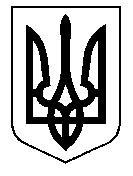 ТАЛЬНІВСЬКА РАЙОННА РАДАЧеркаської областіР  І  Ш  Е  Н  Н  Я23.09.2016                                                                                                  № 9-33/VIIПро затвердження технічної документації з нормативної грошової оцінки земельної ділянки площею 1,5000 га, яка знаходиться у власності гр. Оніщук Г. Н., для ведення особистого селянського господарства, розташована за межами населеного пункту в адмінмежах Веселокутської сільської ради Відповідно до статті 10 Земельного кодексу України та пункту 21 частини 1 статті 43, статті 59 Закону України «Про місцеве самоврядування в Україні», статті 23 Закону України «Про оцінку земель», Порядку нормативної грошової оцінки земель сільськогосподарського призначення та населених пунктів, затвердженого наказом Держкомзему України, Міністерства аграрної політики України, Міністерства будівництва, архітектури та житлово-комунального господарства України, Української академії  аграрних наук від 27.01.2006 № 18/15/21/11, зареєстровано в Міністерстві юстиції України 05.04.2006 за № 388/12262, розглянувши заяву гр.Корнієнка О.А., та технічну документацію з нормативної грошової оцінки земельної ділянки площею 1,5000га, розроблену ТОВ «Земельно-кадастрове бюро», враховуючи позитивний висновок державної експертизи землевпорядної документації від 10.08.2016 № 1468-16 та постійної комісії районної ради з питань агропромислового розвитку та природних ресурсів, районна рада  ВИРІШИЛА:Затвердити технічну документацію з нормативної грошової оцінки земельної ділянкиплощею – 1,5000 га, яка знаходиться у власності гр. Оніщук Ганни Назарівни, для ведення особистого селянського господарства, за адресою: 20414, Черкаська область, Тальнівський район, адмінмежі Веселокутськоїсільської ради, за межами населеного пункту.Взяти до відома, що:2.1. Вартість земельної ділянки з урахуванням коефіцієнта індексації 4,796 на дату оцінки 24червня 2016 року становить 67721,54 грн. (шістдесят сім тисяч сімсот двадцять одна гривня 54 копійки).2.2. Кадастровий номер земельної ділянки 7124080800:01:001:0489.2.3. Технічна документація з нормативної грошової оцінки земельної ділянки зберігається у Відділі Держгеокадастру у Тальнівському районі.Контроль за виконанням рішення покласти на постійну комісію районної ради з питань агропромислового розвитку та природних ресурсів.Голова районної ради                                                                            В.Любомська